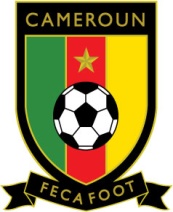 DECLARATION D’INTEGRITEAvez-vous précédemment été condamné(e) de manière définitive pour un acte criminel intentionnel ou pour une infraction correspondant à une violation des règles de la FECAFOOT ?Non	                OuiSi oui, précisez :Une instance dirigeante sportive vous a-t-elle déjà imposé par le passé une sanction ou mesure disciplinaire (ou assimilée) pour des actions constituant une violation des règles de la FECAFOOT ?                Non	                  OuiSi oui, précisez :Faites-vous actuellement l’objet d’une procédure ou une enquête disciplinaire, pénale ou civile ?                Non	                    OuiSi oui, précisez :J’ai pleinement conscience d’être sujet(te) aux dispositions du Code d’éthique et des Statuts et autres règlements de la FIFA concernant l’intégrité et je respecte pleinement ces dispositions. À cet égard, je prends notamment bonne note du fait que le Code d’éthique de la FECAFOOT s’applique également à tout comportement survenu avant son entrée en vigueur (cf. art. 3 du Code d’éthique de la FIFA).J’occupe actuellement les fonctions suivantes dans le football :Les faits et circonstances suivants peuvent donner lieu à d’éventuels conflits d’intérêts me concernant :Remarques et observations pouvant revêtir un éventuel intérêt dans le contexte présent :Je suis pleinement informé(e) et j’accepte que ce questionnaire soit mis à la disposition des membres des organes compétents de la FECAFOOT.Je suis pleinement informé(e) et confirme que je dois notifier à l’organe chargé du contrôle d’éligibilité tout fait et toute circonstance survenue après la réalisation du contrôle d’éligibilité et que tout manquement pourra entraîner des sanctions prononcées par l’organe compétent.Je suis pleinement informé(e) et confirme que je suis tenu(e) de collaborer afin d’établir les faits relatifs au contrôle d’éligibilité auquel je suis soumis. J’honorerai notamment les demandes de documents, d’informations et autres éléments en ma possession. De plus, j’assurerai la mise à disposition de documents, informations et autres éléments dont je ne dispose pas mais que je suis en droit d’obtenir. Je suis pleinement informé(e) et confirme que ne pas honorer ces demandes peut entraîner des sanctions prononcées par l’organe compétent de la FIFA.Je suis pleinement informé(e) et confirme que l’organe chargé du contrôle d’éligibilité peut également demander des informations sur d’éventuelles sanctions (questions 1 et 2 ci-avant) directement auprès de la confédération ou de l’association membre concernée ainsi qu’auprès d’autres institutions telles que le Tribunal Arbitral du Sport ou le Comité International Olympique. Dans ce contexte, je libère par la présente les institutions concernées de toute obligation de confidentialité concernant les informations en question.Je suis pleinement informé(e) et confirme que l’organe effectuant le contrôle d’éligibilité peut collecter d’autres informations sur ma personne.  Date :	                                                                                           Signature :Prénom(s):Nom(s):Date de naissance:Association membre:Nationalité(s):Profession: